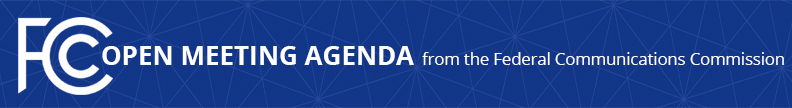 Media Contact: Will Wiquistwill.wiquist@fcc.govFor Immediate ReleaseFCC ANNOUNCES TENTATIVE AGENDA FOR JUNE OPEN MEETING  -- WASHINGTON, May 18, 2023—Federal Communications Commission Chairwoman Jessica Rosenworcel announced that the items below are tentatively on the agenda for the June Open Commission Meeting scheduled for Thursday, June 8, 2023:Advancing the Transition to Next Generation 911 – The Commission will consider a Notice of Proposed Rulemaking that would expedite the transition to NG911 and help ensure that the nation’s 911 system functions effectively and with the most advanced capabilities available. (PS Docket No. 21-479)Strengthening Consumer Consent for Robocalls and Robotexts – The Commission will consider a Notice of Proposed Rulemaking proposing rules to strengthen the ability of consumers to decide which robocalls and robotexts they wish to receive by exercising their right to grant and revoke consent to callers.  The item also proposes to codify the Commission’s past guidance on prior express consent to make these requirements more apparent to callers and consumers.  (CG Docket No. 02-278)Shared Use of the 42-42.5 GHz Band – The Commission will consider a Notice of Proposed Rulemaking that would explore how spectrum in the 42 GHz band (42-42.5 GHz) might be made available through one of several innovative, non-exclusive spectrum access models which have the potential to provide solutions in this evolving space. (WT Docket No. 23-158; GN Docket No. 14-177)Restricted Adjudicatory Matter – The Commission will consider a restricted adjudicatory matter.Public Drafts of Meeting Items – The FCC publicly releases the draft text of each item expected to be considered at the next Open Commission Meeting.  Drafts of items under consideration that involve specific, enforcement-related matters, which can include restricted proceedings and hearing designation orders, will not be publicly released.  One-page cover sheets are included in the public drafts to help summarize each item.  All these materials will be available on the FCC’s Open Meeting page: www.fcc.gov/openmeeting.  Public Attendance – The Open Meeting is scheduled to commence at 10:30 a.m. ET in the Commission Meeting Room of the Federal Communications Commission, 45 L Street, N.E., Washington, D.C.  While the Open Meeting is open to the public, the FCC headquarters building is not open access, and all guests must check in with and be screened by FCC security at the main entrance on L Street.  Attendees at the Open Meeting will not be required to have an appointment but must otherwise comply with protocols outlined at: https://www.fcc.gov/visit.  Open Meetings are streamed live at www.fcc.gov/live.Press Access – Members of the news media are welcome to attend the meeting and will be provided reserved seating on a first-come, first-served basis.  Following the meeting, the Chairwoman may hold a news conference in which she will take questions from credentialed members of the press in attendance.  Afterwards, senior policy and legal staff will be made available to the press in attendance for questions related to the items on the meeting agenda.  Commissioners may also choose to hold press conferences.  Press may also direct questions to the Office of Media Relations (OMR): MediaRelations@fcc.gov.  Questions about credentialing should be directed to OMR.###
Media Relations: (202) 418-0500 / ASL: (844) 432-2275 / Twitter: @FCC / www.fcc.gov This is an unofficial announcement of Commission action.  Release of the full text of a Commission order constitutes official action.  See MCI v. FCC, 515 F.2d 385 (D.C. Cir. 1974).